Alerta SalO consumo excessivo de sal pode desencadear vários malefícios para nós, como, por exemplo, a Hipertensão Arterial. Esta doença consiste na elevada pressão em que o sangue circula pelas artérias, e, em risco extremo, pode levar á morte do indivíduo! Um método que todos nós podemos adotar para diminuir o consumo de sal, em casa, é ler sempre os rótulos das embalagens, dessa forma, podemos controlar e procurar o alimento que contenha menos sal! 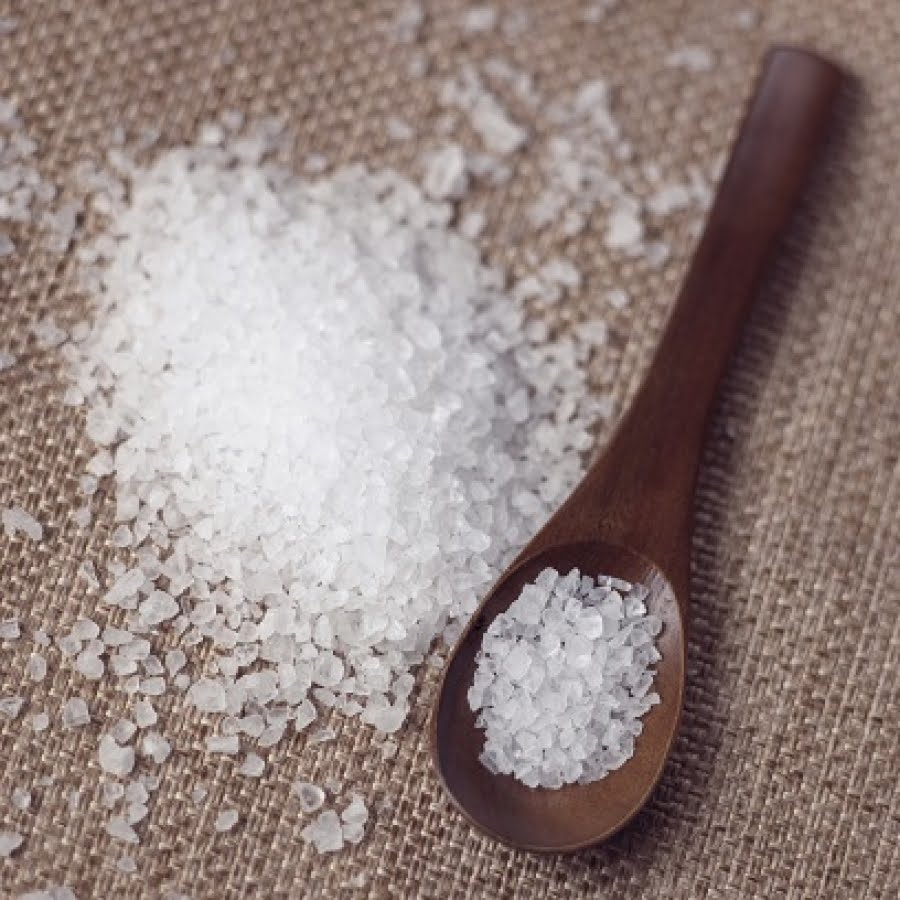 Nota: Segundo o Ministério da Saúde, o ideal é que, 100 g de alimento contenham menos de 0,4 g de sal.EB2.3 de Nogueira, 9ºEAlimentosQuantidade de sal por 100gIogurte líquido0,1 gCereais0,5 gCogumelos0,57 gSalsichas1,8 gKetchup2,4 g